УКАЗГУБЕРНАТОРА СВЕРДЛОВСКОЙ ОБЛАСТИОБ УТВЕРЖДЕНИИ ПОРЯДКА ПРЕДСТАВЛЕНИЯ ГРАЖДАНАМИ,ПРЕТЕНДУЮЩИМИ НА ЗАМЕЩЕНИЕ ГОСУДАРСТВЕННЫХ ДОЛЖНОСТЕЙСВЕРДЛОВСКОЙ ОБЛАСТИ, И ЛИЦАМИ, ЗАМЕЩАЮЩИМИГОСУДАРСТВЕННЫЕ ДОЛЖНОСТИ СВЕРДЛОВСКОЙ ОБЛАСТИ, СВЕДЕНИЙО ДОХОДАХ, РАСХОДАХ, ОБ ИМУЩЕСТВЕ И ОБЯЗАТЕЛЬСТВАХИМУЩЕСТВЕННОГО ХАРАКТЕРАВ соответствии с Указом Президента Российской Федерации от 18 мая 2009 года N 558 "О представлении гражданами, претендующими на замещение государственных должностей Российской Федерации, и лицами, замещающими государственные должности Российской Федерации, сведений о доходах, об имуществе и обязательствах имущественного характера" и частью 1 пункта 2-1 статьи 12-1 Закона Свердловской области от 20 февраля 2009 года N 2-ОЗ "О противодействии коррупции в Свердловской области" постановляю:1. Утвердить Порядок представления гражданами, претендующими на замещение государственных должностей Свердловской области, и лицами, замещающими государственные должности Свердловской области, сведений о доходах, расходах, об имуществе и обязательствах имущественного характера (прилагается).2. Признать утратившим силу Указ Губернатора Свердловской области от 30.10.2009 N 969-УГ "О представлении гражданами, претендующими на замещение государственных должностей Свердловской области, и лицами, замещающими государственные должности Свердловской области, сведений о доходах, об имуществе и обязательствах имущественного характера" ("Областная газета", 2009, 13 ноября, N 340-341) с изменениями, внесенными Указами Губернатора Свердловской области от 27.02.2012 N 95-УГ, от 14.05.2012 N 324-УГ, от 05.06.2013 N 287-УГ, от 01.09.2014 N 432-УГ, от 24.12.2014 N 642-УГ и от 22.05.2015 N 223-УГ.3. Настоящий Указ опубликовать в "Областной газете".ГубернаторСвердловской областиЕ.В.КУЙВАШЕВг. Екатеринбург16 августа 2016 годаN 476-УГУтвержденУказом ГубернатораСвердловской областиот 16 августа 2016 г. N 476-УГПОРЯДОКПРЕДСТАВЛЕНИЯ ГРАЖДАНАМИ, ПРЕТЕНДУЮЩИМИ НА ЗАМЕЩЕНИЕГОСУДАРСТВЕННЫХ ДОЛЖНОСТЕЙ СВЕРДЛОВСКОЙ ОБЛАСТИ, И ЛИЦАМИ,ЗАМЕЩАЮЩИМИ ГОСУДАРСТВЕННЫЕ ДОЛЖНОСТИ СВЕРДЛОВСКОЙ ОБЛАСТИ,СВЕДЕНИЙ О ДОХОДАХ, РАСХОДАХ, ОБ ИМУЩЕСТВЕИ ОБЯЗАТЕЛЬСТВАХ ИМУЩЕСТВЕННОГО ХАРАКТЕРА1. Настоящий Порядок определяет процедуру представления гражданами Российской Федерации, претендующими на замещение государственных должностей Свердловской области (далее - гражданин), сведений о своих доходах, об имуществе и обязательствах имущественного характера, а также о доходах, об имуществе и обязательствах имущественного характера своих супруги (супруга) и несовершеннолетних детей (далее - сведения о доходах, об имуществе и обязательствах имущественного характера) и лицами, замещающими государственные должности Свердловской области, указанные в подпункте 1 части 4 пункта 2 статьи 12-1 Закона Свердловской области от 20 февраля 2009 года N 2-ОЗ "О противодействии коррупции в Свердловской области" (далее - лицо, замещающее государственную должность Свердловской области), сведений о своих доходах, расходах, об имуществе и обязательствах имущественного характера, а также о доходах, расходах, об имуществе и обязательствах имущественного характера своих супруги (супруга) и несовершеннолетних детей (далее - сведения о доходах, расходах, об имуществе и обязательствах имущественного характера).2. Сведения о доходах, об имуществе и обязательствах имущественного характера и сведения о доходах, расходах, об имуществе и обязательствах имущественного характера представляются по форме справки, утвержденной Указом Президента Российской Федерации от 23 июня 2014 года N 460 "Об утверждении формы справки о доходах, расходах, об имуществе и обязательствах имущественного характера и внесении изменений в некоторые акты Президента Российской Федерации", заполняемой с использованием специального программного обеспечения "Справки БК", размещенного на официальном сайте федеральной государственной информационной системы в области государственной службы в информационно-телекоммуникационной сети "Интернет" (https://gossluzhba.gov.ru).(п. 2 в ред. Указа Губернатора Свердловской области от 07.12.2018 N 664-УГ)3. Гражданин при назначении на государственную должность Свердловской области представляет:1) сведения о своих доходах, полученных от всех источников (включая доходы по прежнему месту работы или месту замещения выборной должности, пенсии, пособия, иные выплаты) за календарный год, предшествующий году подачи документов для замещения государственной должности Свердловской области, а также сведения об имуществе, принадлежащем ему на праве собственности, и о своих обязательствах имущественного характера по состоянию на первое число месяца, предшествующего месяцу подачи документов для замещения государственной должности Свердловской области;2) сведения о доходах супруги (супруга) и несовершеннолетних детей, полученных от всех источников (включая заработную плату, пенсии, пособия, иные выплаты) за календарный год, предшествующий году подачи гражданином документов для замещения государственной должности Свердловской области, а также сведения об имуществе, принадлежащем им на праве собственности, и об их обязательствах имущественного характера по состоянию на первое число месяца, предшествующего месяцу подачи гражданином документов для замещения государственной должности Свердловской области.4. Лицо, замещающее государственную должность Свердловской области, ежегодно, не позднее 01 апреля года, следующего за отчетным, представляет:1) сведения о своих доходах, полученных за отчетный период (с 01 января по 31 декабря) от всех источников (включая денежное содержание, пенсии, пособия, иные выплаты), а также сведения об имуществе, принадлежащем ему на праве собственности, и об обязательствах имущественного характера по состоянию на конец отчетного периода;2) сведения о доходах своих супруги (супруга) и несовершеннолетних детей, полученных за отчетный период (с 01 января по 31 декабря) от всех источников (включая заработную плату, пенсии, пособия, иные выплаты), а также сведения об имуществе, принадлежащем им на праве собственности, и об их обязательствах имущественного характера по состоянию на конец отчетного периода;3) сведения о своих расходах, а также о расходах своих супруги (супруга) и несовершеннолетних детей в случаях, установленных Федеральным законом от 03 декабря 2012 года N 230-ФЗ "О контроле за соответствием расходов лиц, замещающих государственные должности, и иных лиц их доходам".5. Граждане представляют сведения о доходах, об имуществе и обязательствах имущественного характера в подразделение государственного органа Свердловской области по вопросам государственной гражданской службы и кадров, за исключением случая, предусмотренного частью второй настоящего пункта.Граждане, претендующие на замещение государственных должностей Свердловской области, назначение на которые и освобождение от которых осуществляется Губернатором Свердловской области, представляют сведения о доходах, об имуществе и обязательствах имущественного характера в Департамент государственной службы, кадров и наград Губернатора Свердловской области и Правительства Свердловской области.Лица, замещающие государственные должности Свердловской области, представляют сведения о доходах, расходах, об имуществе и обязательствах имущественного характера в Департамент противодействия коррупции и контроля Свердловской области.Граждане и лица, замещающие государственные должности Свердловской области, представляют сведения, указанные в частях первой - третьей настоящего пункта, на бумажном носителе, а также файл с электронным образом указанных сведений, созданный с использованием специального программного обеспечения "Справки БК" в формате .XSB на внешнем носителе электронной информации (компакт-диск (CD, DVD), флеш-накопитель USB или внешний жесткий диск).(п. 5 в ред. Указа Губернатора Свердловской области от 04.10.2019 N 478-УГ)6. В случае если гражданин обнаружил, что в представленных им сведениях о доходах, об имуществе и обязательствах имущественного характера не отражены или не полностью отражены какие-либо сведения либо имеются ошибки, он вправе представить уточненные сведения в течение одного месяца со дня представления сведений в соответствии с частью первой пункта 5 настоящего Порядка.В случае если лицо, замещающее государственную должность Свердловской области, обнаружило, что в представленных им сведениях о доходах, расходах, об имуществе и обязательствах имущественного характера не отражены или не полностью отражены какие-либо сведения либо имеются ошибки, оно вправе представить уточненные сведения не позднее 01 мая года, следующего за отчетным, в соответствии с частью второй пункта 5 настоящего Порядка.7. В случае непредставления по объективным причинам лицом, замещающим государственную должность Свердловской области, сведений о доходах, об имуществе и обязательствах имущественного характера супруги (супруга) и несовершеннолетних детей, сведений о расходах супруги (супруга) и несовершеннолетних детей и (или) сведений об источниках получения средств, за счет которых совершены сделки, данный факт по заявлению лица, замещающего государственную должность Свердловской области, подлежит рассмотрению на заседании рабочей группы Комиссии по координации работы по противодействию коррупции в Свердловской области по рассмотрению вопросов, касающихся соблюдения требований к должностному поведению лиц, замещающих государственные должности Свердловской области, и урегулирования конфликта интересов.8. В случае непредставления или представления заведомо ложных сведений о доходах, об имуществе и обязательствах имущественного характера и сведений о доходах, расходах, об имуществе и обязательствах имущественного характера гражданин и лицо, замещающее государственную должность Свердловской области, несут ответственность в соответствии с законодательством Российской Федерации.9. Сведения о доходах, об имуществе и обязательствах имущественного характера, представляемые гражданами, и сведения о доходах, расходах, об имуществе и обязательствах имущественного характера, представляемые лицами, замещающими государственные должности Свердловской области, являются сведениями конфиденциального характера, если федеральным законом они не отнесены к сведениям, составляющим государственную тайну.10. Государственные гражданские служащие Свердловской области, в должностные обязанности которых входит работа со сведениями о доходах, об имуществе и обязательствах имущественного характера, представленными гражданином, и сведениями о доходах, расходах, об имуществе и обязательствах имущественного характера, представленными лицами, замещающими государственные должности Свердловской области, виновные в разглашении этих сведений или в использовании таких сведений в целях, не предусмотренных законодательством Российской Федерации, несут ответственность в соответствии с законодательством Российской Федерации.11. Сведения о доходах, об имуществе и обязательствах имущественного характера, представленные гражданином, и сведения о доходах, расходах, об имуществе и обязательствах имущественного характера, представленные лицом, замещающим государственную должность Свердловской области, а также документы проверки достоверности и полноты этих сведений, в том числе информация о результатах проверки, приобщаются к личному делу лица, замещающего государственную должность Свердловской области.В случае если гражданин, представивший сведения о доходах, об имуществе и обязательствах имущественного характера, не был назначен на государственную должность Свердловской области, представленные им справки о своих доходах, об имуществе и обязательствах имущественного характера, а также справки о доходах, об имуществе и обязательствах имущественного характера своих супруги (супруга) и несовершеннолетних детей возвращаются указанному лицу по его письменному заявлению вместе с другими документами, а в случае если такие документы возвращены не были, они подлежат уничтожению по истечении трех лет со дня их представления. Документы, представленные в электронном виде, хранятся в течение трех лет, после чего подлежат удалению.(часть вторая в ред. Указа Губернатора Свердловской области от 04.10.2019 N 478-УГ)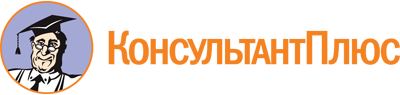 Указ Губернатора Свердловской области от 16.08.2016 N 476-УГ
(ред. от 04.10.2019)
"Об утверждении Порядка представления гражданами, претендующими на замещение государственных должностей Свердловской области, и лицами, замещающими государственные должности Свердловской области, сведений о доходах, расходах, об имуществе и обязательствах имущественного характера"Документ предоставлен КонсультантПлюс

www.consultant.ru

Дата сохранения: 20.05.2020
 16 августа 2016 годаN 476-УГСписок изменяющих документов(в ред. Указов Губернатора Свердловской области от 24.01.2017 N 22-УГ,от 26.02.2018 N 100-УГ, от 07.12.2018 N 664-УГ, от 04.10.2019 N 478-УГ)Список изменяющих документов(в ред. Указов Губернатора Свердловской области от 24.01.2017 N 22-УГ,от 26.02.2018 N 100-УГ, от 07.12.2018 N 664-УГ, от 04.10.2019 N 478-УГ)